СПИСОК депутатовГорецкого районного Совета депутатов28 созываФотография, Ф.И.О., должность, место работы, дата рожденияизбирательный округ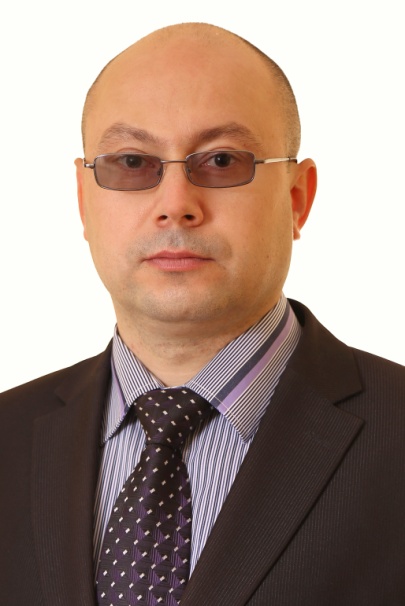 ДУКТОВ  АЛЕКСАНДР ПЕТРОВИЧДоцент кафедры зоогигиены, экологии и микробиологии УО «Белорусская государственная сельскохозяйственная академия»Родился 18 марта 1981 года депутат  Горецкого районного Совета депутатов по Интернациональному избирательному округу № 1АКСЕНОВ ВЛАДИМИР ЛЕОНИДОВИЧ Старший преподаватель кафедры физического воспитания и спорта УО «Белорусская государственная сельскохозяйственная академия»Родился 19 января 1964 года 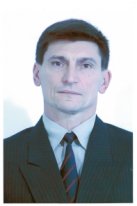 депутат  Горецкого районного Совета депутатов по Интернациональному избирательному округу № 2Гудков 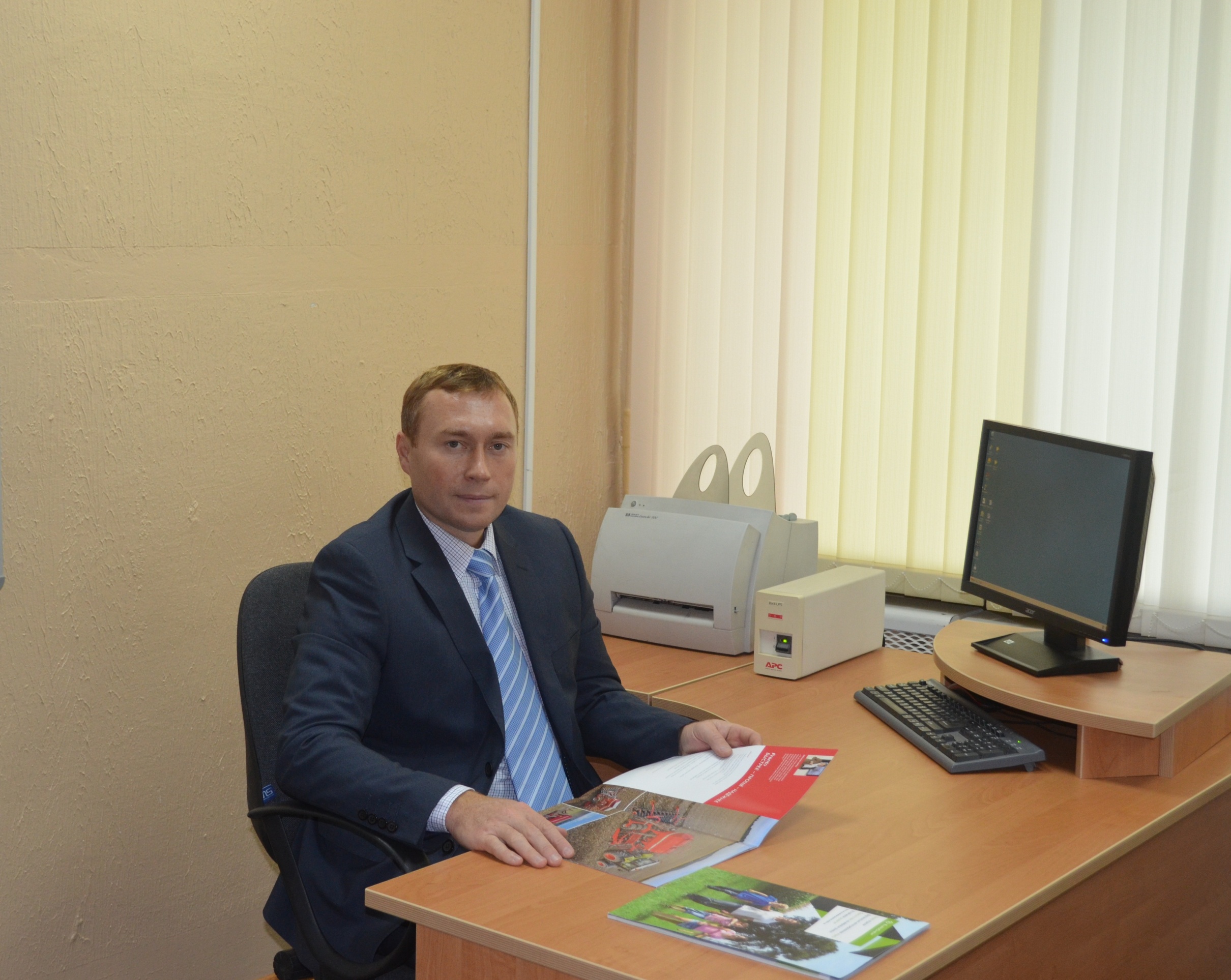 Сергей Владимирович Заведующий кафедрой бухгалтерского учета УО «Белорусская государственная сельскохозяйственная академия»Родился 16 августа 1978 года депутат  Горецкого районного Совета депутатов по Интернациональному избирательному округу № 3Потапенко 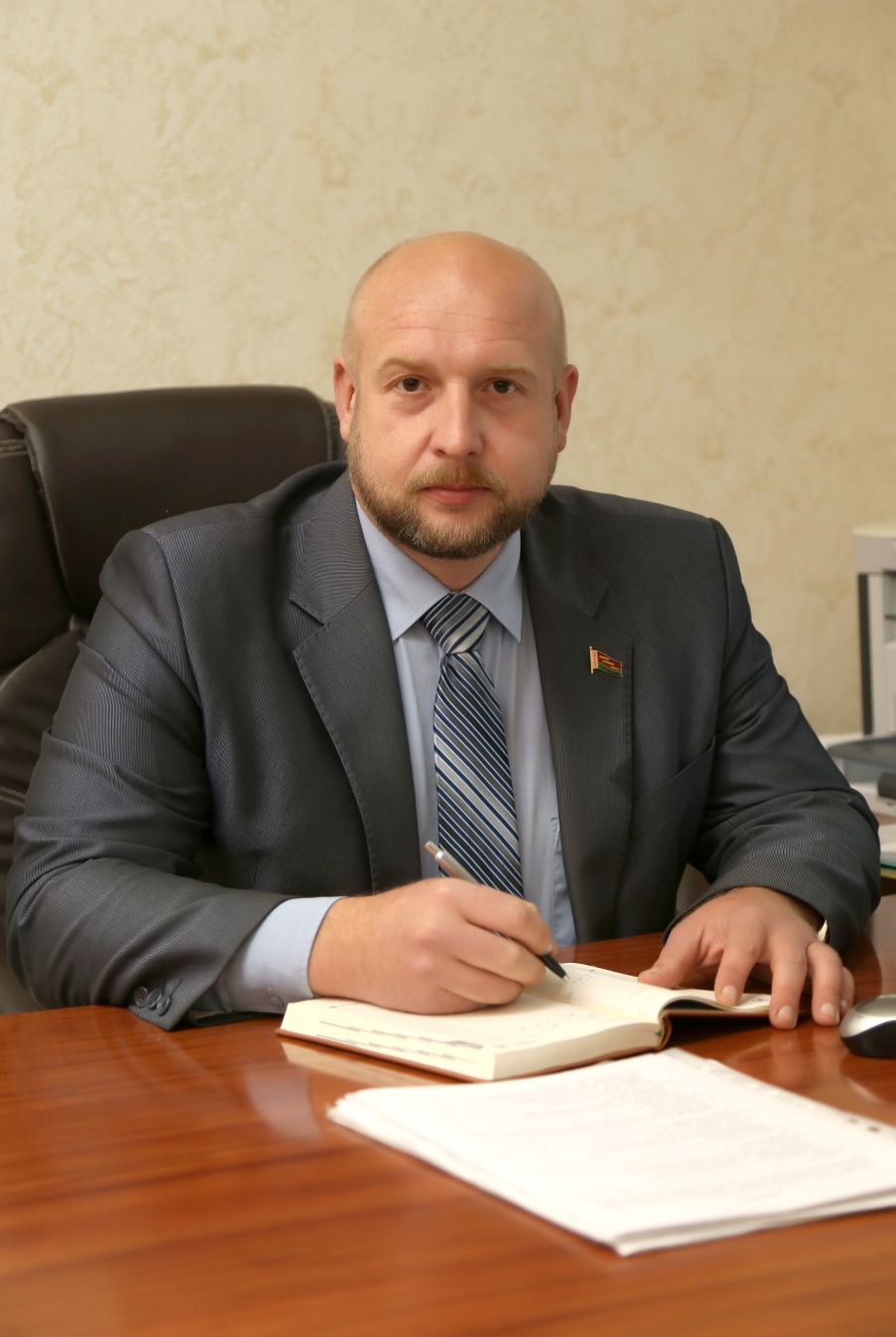 Максим ВалентиновичПредседатель Горецкого районного Совета депутатовРодился 23 октября 1976 года депутат  Горецкого районного Совета депутатов по Студенческому избирательному округу № 5Сидюк 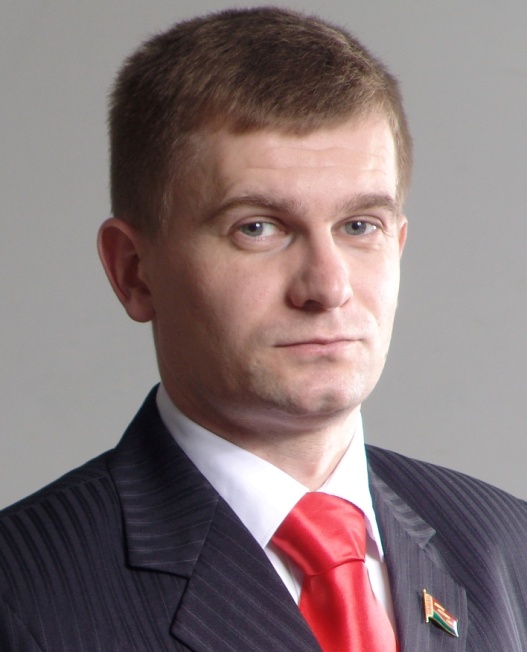 Виталий Николаевич Председатель Бобруйского районного объединения профсоюзовРодился 24 июня 1981 года депутат  Горецкого районного Совета депутатов по Тимирязевскому избирательному округу № 6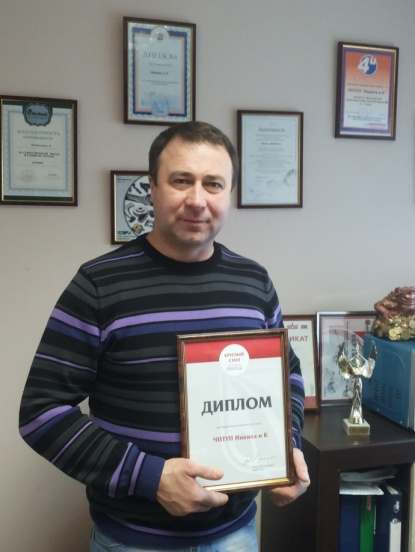 ЩАВЛЕВ ОЛЕГ АЛЕКСЕЕВИЧДиректор частного производственного торгового унитарного предприятия «Никита и К» Родился 5 сентября 1967 года депутат  Горецкого районного Совета депутатов по Строительному избирательному округу № 8Запевалова 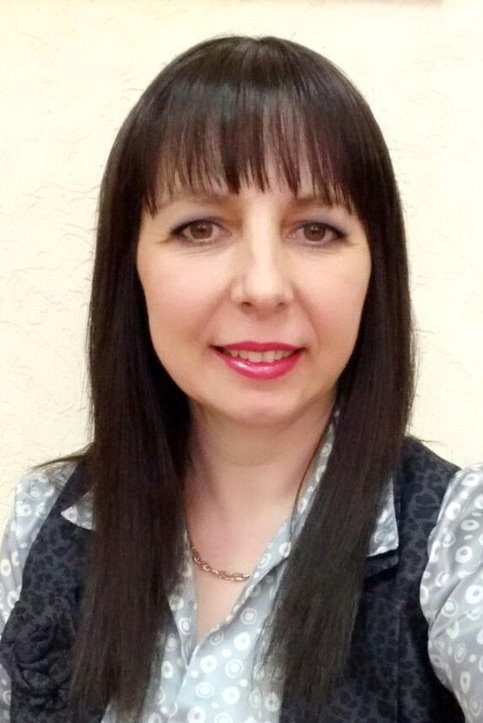 Оксана ПетровнаДиректор  ГУО «Детская школа искусств и вокально-хорового мастерства»Родилась 31 октября 1973 года депутат  Горецкого районного Совета депутатов по Строительному избирательному округу № 10Бандык Марина АлександровнаПредседатель Горецкого районного объединения организаций профсоюзов, входящих в Федерацию профсоюзов БеларусиРодилась 22 августа 1985 года 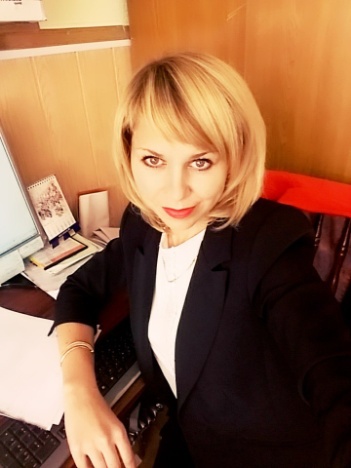 депутат  Горецкого районного Совета депутатов по Строительному избирательному округу № 11КУТОВСКАЯСВЕТЛАНА ВАСИЛЬЕВНА Директор  ЦБУ № 708 филиала № 714 ОАО «АСБ Беларусбанк» в г.Горки  Родилась 16 мая 1967 года 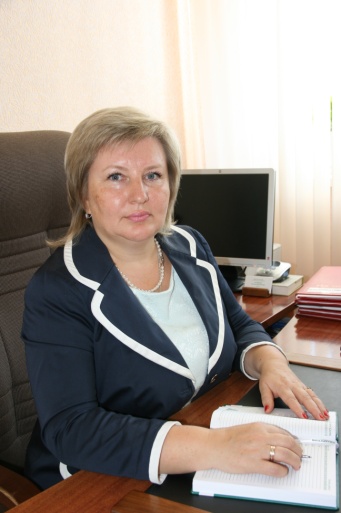 депутат  Горецкого районного Совета депутатов по Озерному избирательному округу № 12КОВАЛЕВА НАТАЛЬЯ ЛЬВОВНА Врач-оториноларинголог УЗ «Горецкая центральная районная больница» Родилась 5 июня 1975 года 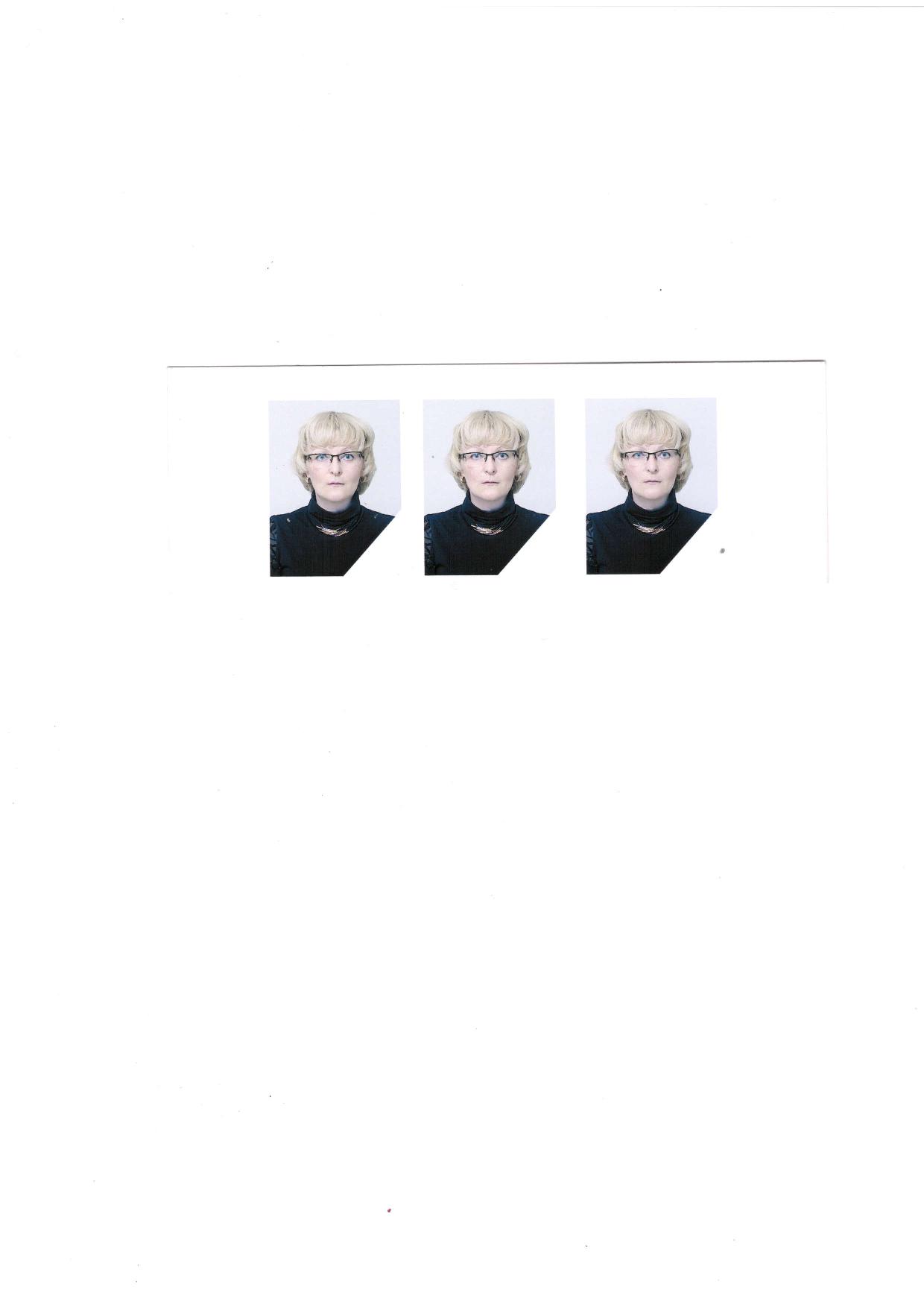 депутат  Горецкого районного Совета депутатов по Советскому избирательному округу № 13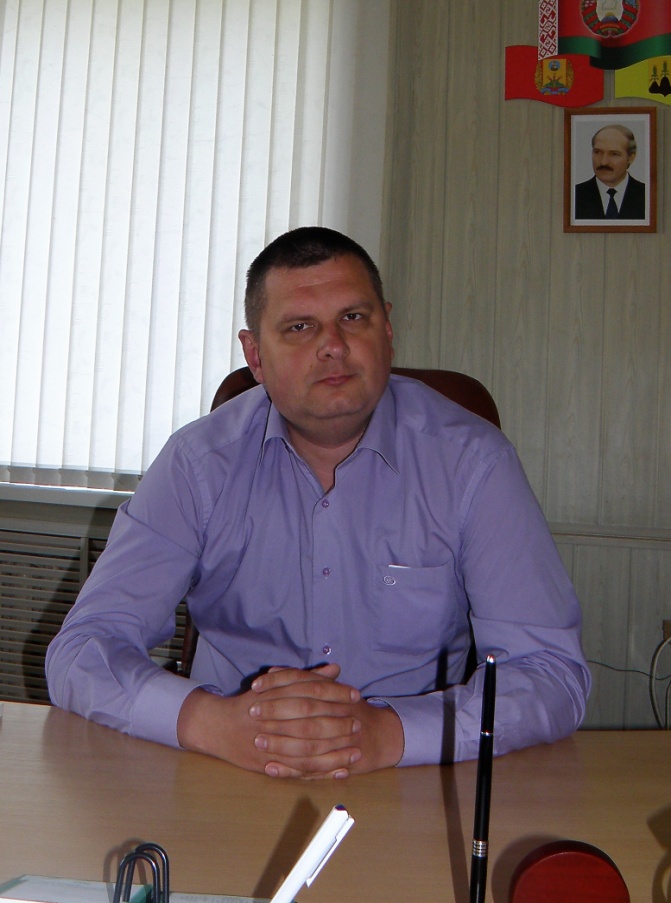 ДВОЙНИШНИКОВ АЛЕКСЕЙ ВИКТОРОВИЧ Директор ГСХУ «Горецкая сортоиспытательная станция» Родился 13 апреля 1977 года депутат  Горецкого районного Совета депутатов по Якубовскому избирательному округу № 14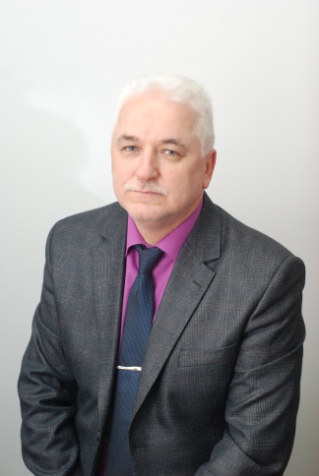 ЛЕБЕДЕВ ВЛАДИМИР ВЛАДИМИРОВИЧ Начальник отдела по образованию Горецкого районного исполнительного комитетаРодился 4 декабря 1968 года депутат  Горецкого районного Совета депутатов по Сургановскому избирательному округу № 15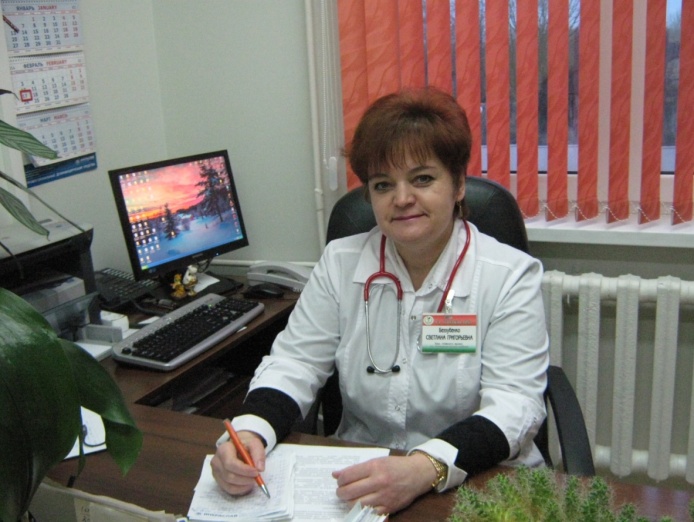 БЕЗЗУБЕНКО СВЕТЛАНА ГРИГОРЬЕВНА Врач УЗ «Горецкая центральная районная больница»Родилась 24 января 1965 года депутат  Горецкого районного Совета депутатов по Первомайскому избирательному округу № 16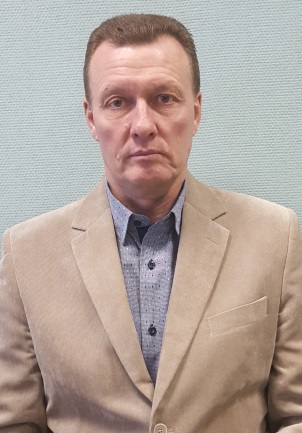 КОРОЛЕВВЛАДИМИР ИВАНОВИЧ Директор  ГУСУ «Горецкая детско-юношеская спортивная школа»Родился 6 января 1965 года депутат  Горецкого районного Совета депутатов по Гастелловскому избирательному округу № 17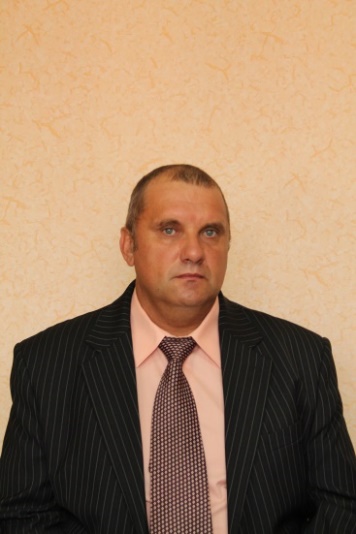 МорозовАлексей ВладимировичБетонщик ремонтно-строительного участка УКПП «Коммунальник»Родился 12 марта 1966 года депутат  Горецкого районного Совета депутатов по Мироновскому избирательному округу № 19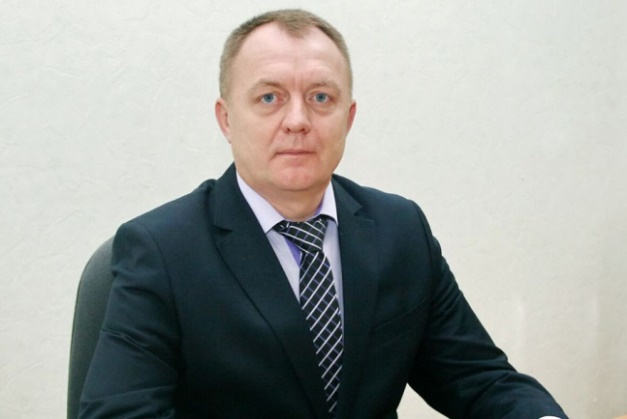 ПРУДНИКОВ СЕРГЕЙ ИВАНОВИЧ Директор ГУО «Гимназия №1 г.Горки»Родился 25 августа 1969 года депутат  Горецкого районного Совета депутатов по Калининскому избирательному округу № 20Губарев Дмитрий Владимирович Директор Горецкого филиала ОАО «БКК «Домочай» Родился 29 января 1977 года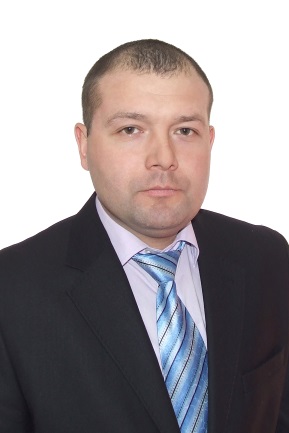 депутат  Горецкого районного Совета депутатов по Димитровскому избирательному округу № 21ГРИГОРЬЕВА ЕЛЕНА АЛЕКСАНДРОВНА Начальник отдела организационно-кадровой работы Горецкого районного исполнительного комитета Родилась 19 июля 1979 года 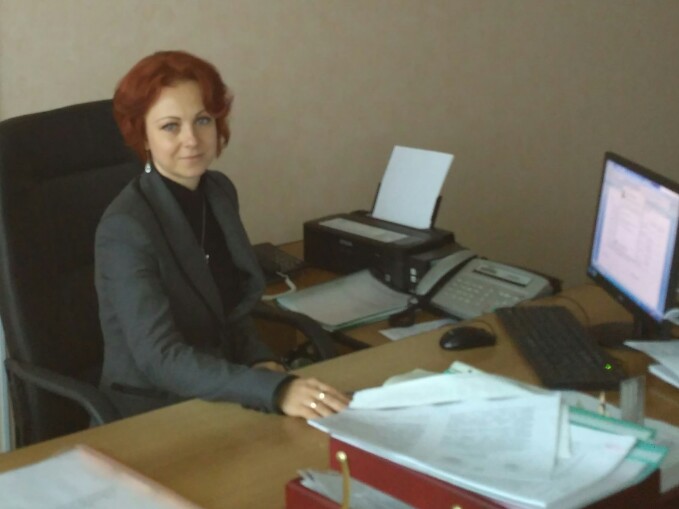 депутат  Горецкого районного Совета депутатов по Вокзальному избирательному округу № 22Чаплыгина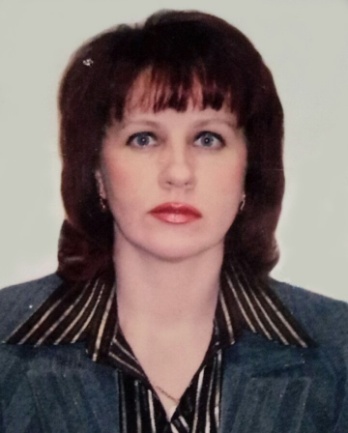 Елена Владимировна Председатель Горецкой  районной организации профсоюза работников АПК Родилась 25 сентября 1971 года депутат  Горецкого районного Совета депутатов по Калининскому избирательному округу № 23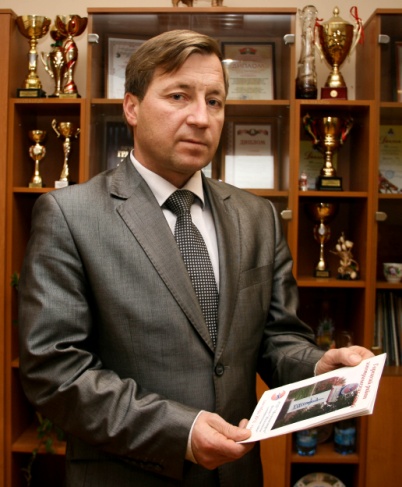 Точило Александр Петрович Начальник Горецкого района электрических сетей филиала «Могилевские электрические сети» РУП «Могилевэнерго»Родился 11 июля 1971 года депутат  Горецкого районного Совета депутатов по Суворовскому избирательному округу № 24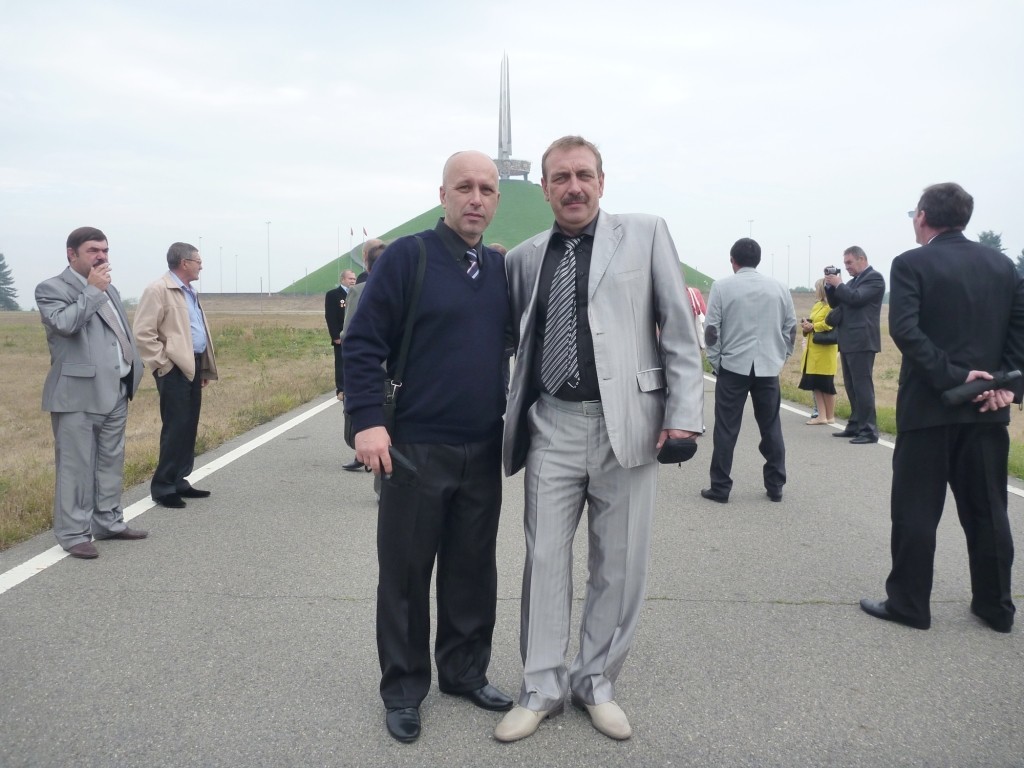 Дольников Сергей Васильевич Инженер ГУСУ «Горецкая детско-юношеская спортивная школа»Родился 10 июля 1967 года депутат  Горецкого районного Совета депутатов по Суворовскому избирательному округу № 25Сенчилова 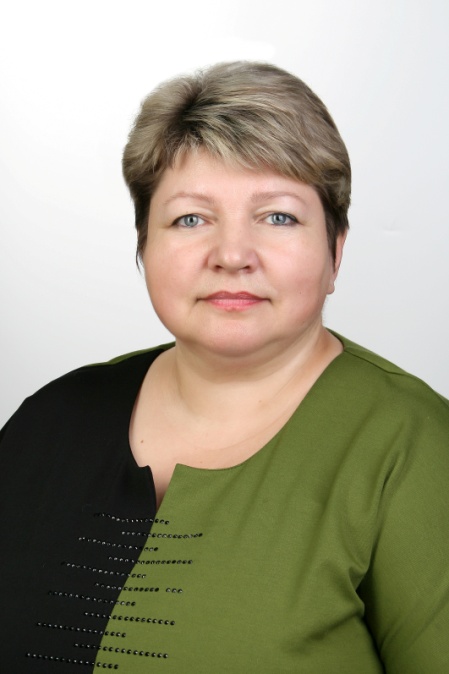 Наталья Сергеевна Директор ОАО «Горецкая райагропромтехника»Родилась 27 марта 1968 года депутат  Горецкого районного Совета депутатов по Железнодорожному избирательному округу № 26Тербов 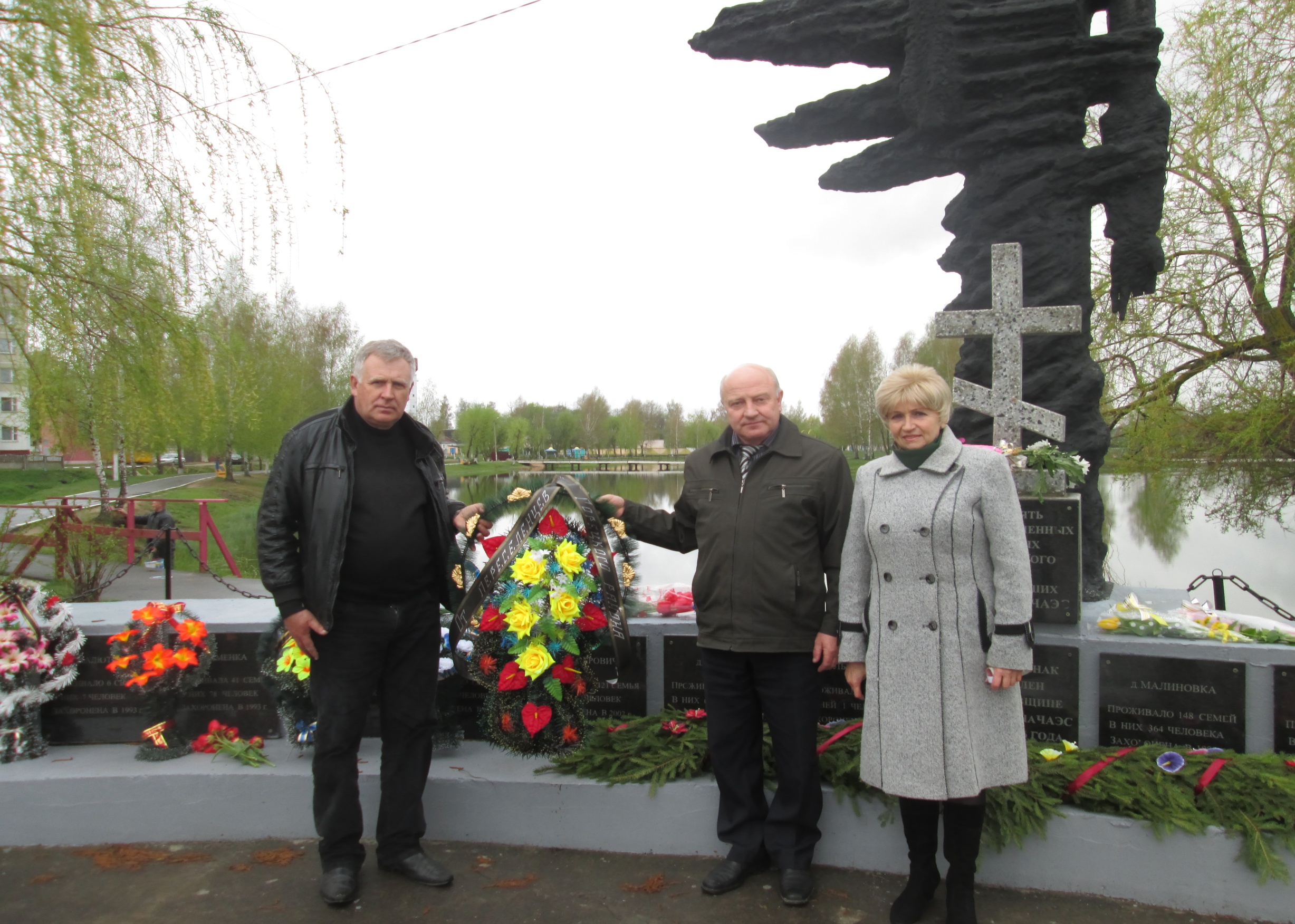 Владимир ИвановичПредседатель Добровского сельского исполнительного комитетаРодился 9 июня 1961 года депутат  Горецкого районного Совета депутатов по Добровскому избирательному округу № 27Пискунов 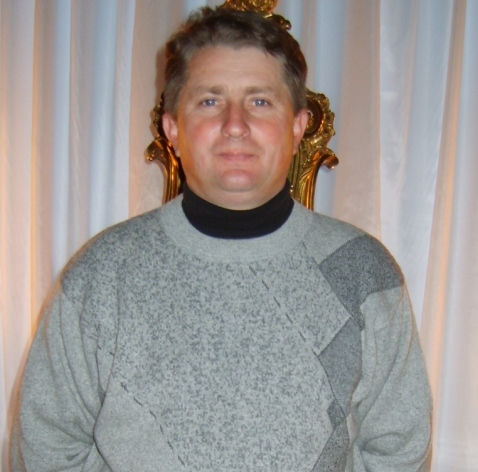 Анатолий Васильевич Глава крестьянского (фермерского) хозяйства Пискунов А.В.Родился 30 января 1968 года депутат  Горецкого районного Совета депутатов по Овсянковскому избирательному округу № 28Вабищевич Иван Васильевич Директор ОАО «Маслаки»Родился 26 августа 1970 года 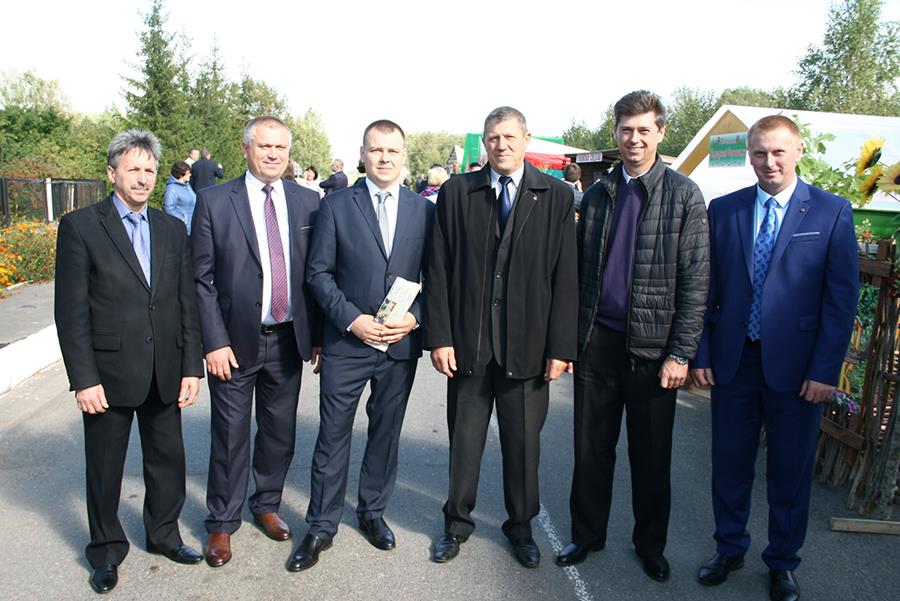 депутат  Горецкого районного Совета депутатов по Маслаковскому избирательному округу № 29Секушенко 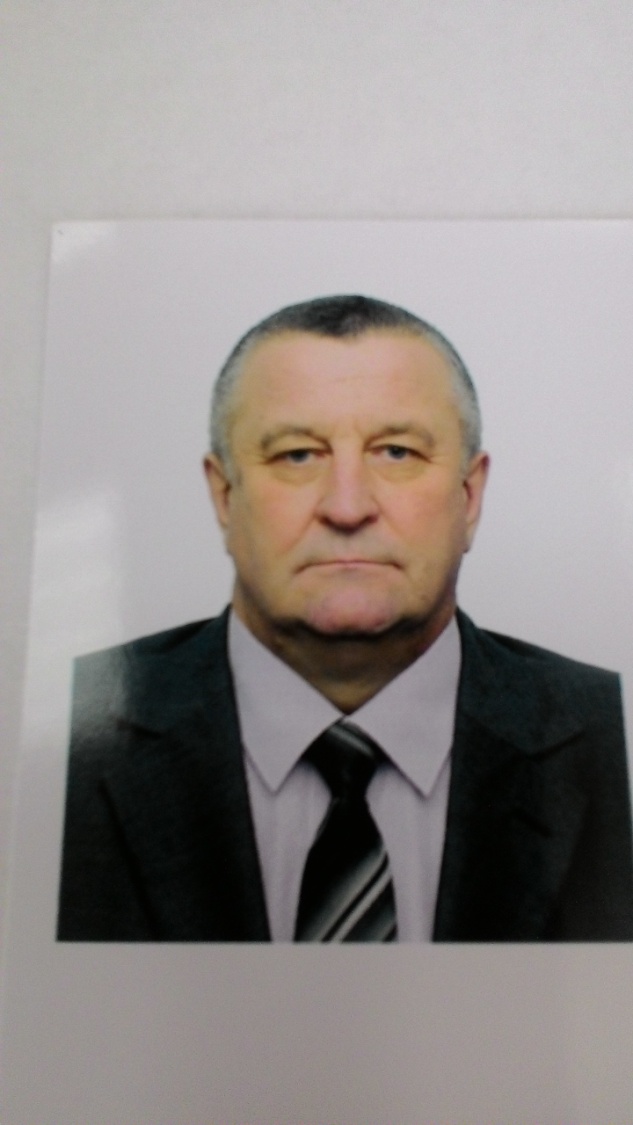 Виталий Иванович Директор КСУП «Овсянка им. И.И.Мельника»Родился 26 января 1965 года депутат  Горецкого районного Совета депутатов по Савскому избирательному округу № 30ШалаевАлександр АлексеевичпенсионерРодился 30 марта 1958 года 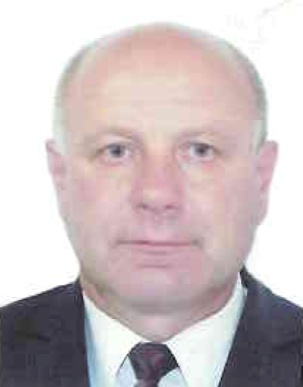 депутат  Горецкого районного Совета депутатов по Красулинскому избирательному округу № 31Грекова 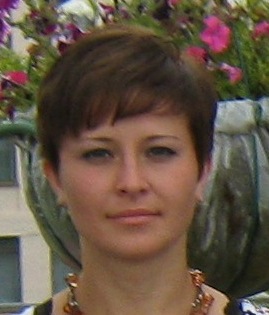 Олеся Николаевна Воспитатель  группы продленного дня  ГУО «Паршинский УПК детский сад-средняя школа Горецкого района» Родилась 27 июля 1983 года депутат  Горецкого районного Совета депутатов по Паршинскому избирательному округу № 33Белкин 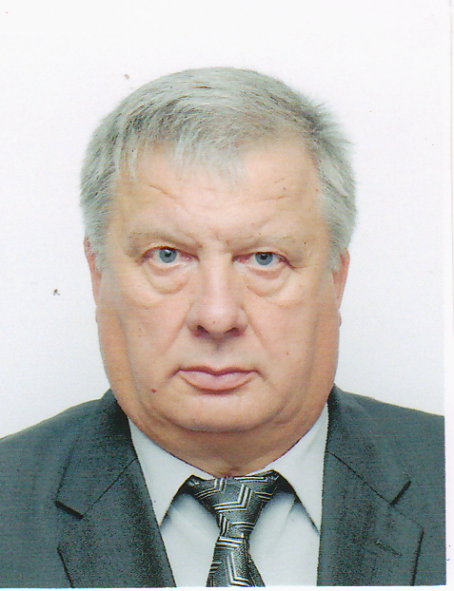 Александр  МихайловичДиректор филиала ПУ «Горкигаз»  республиканского унитарного предприятия  «Могилевоблгаз»Родился 20 декабря 1958 года депутат  Горецкого районного Совета депутатов по Старосельскому избирательному округу № 36Радьков 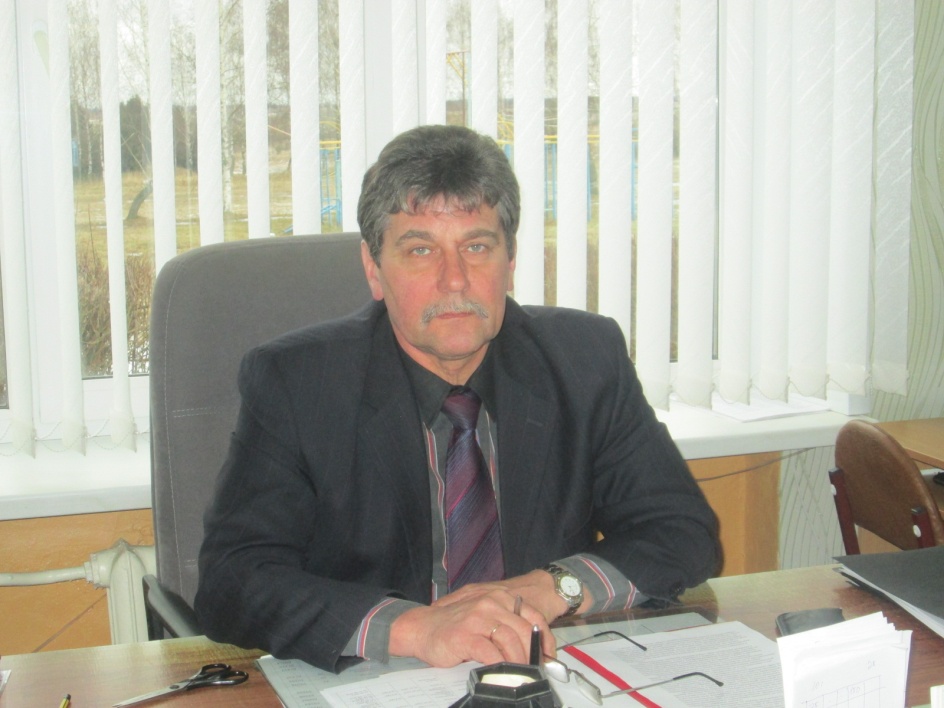 Николай Михайлович Директор  ГУО «Горская средняя школа Горецкого района»Родился 21 мая 1956 года депутат  Горецкого районного Совета депутатов по Каменскому избирательному округу № 37Калицкая 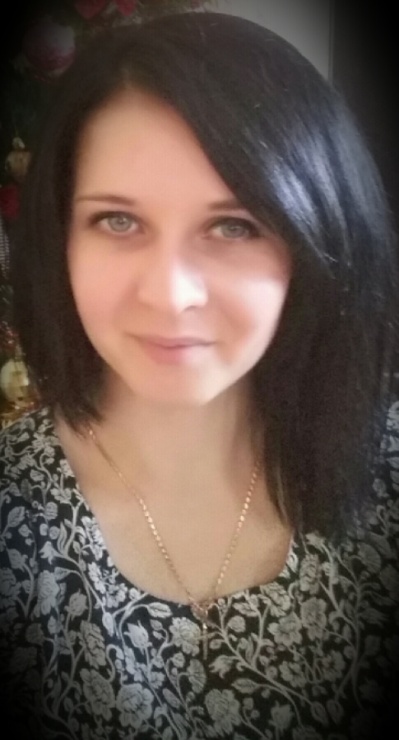 Ольга Александровна Врач общей практики УЗ «Горецкая ЦРБ»Родилась 7 сентября 1989 года депутат  Горецкого районного Совета депутатов по Коптевскому избирательному округу № 38